教育部103年7月1日大專學生登山安全訓練實施情形-1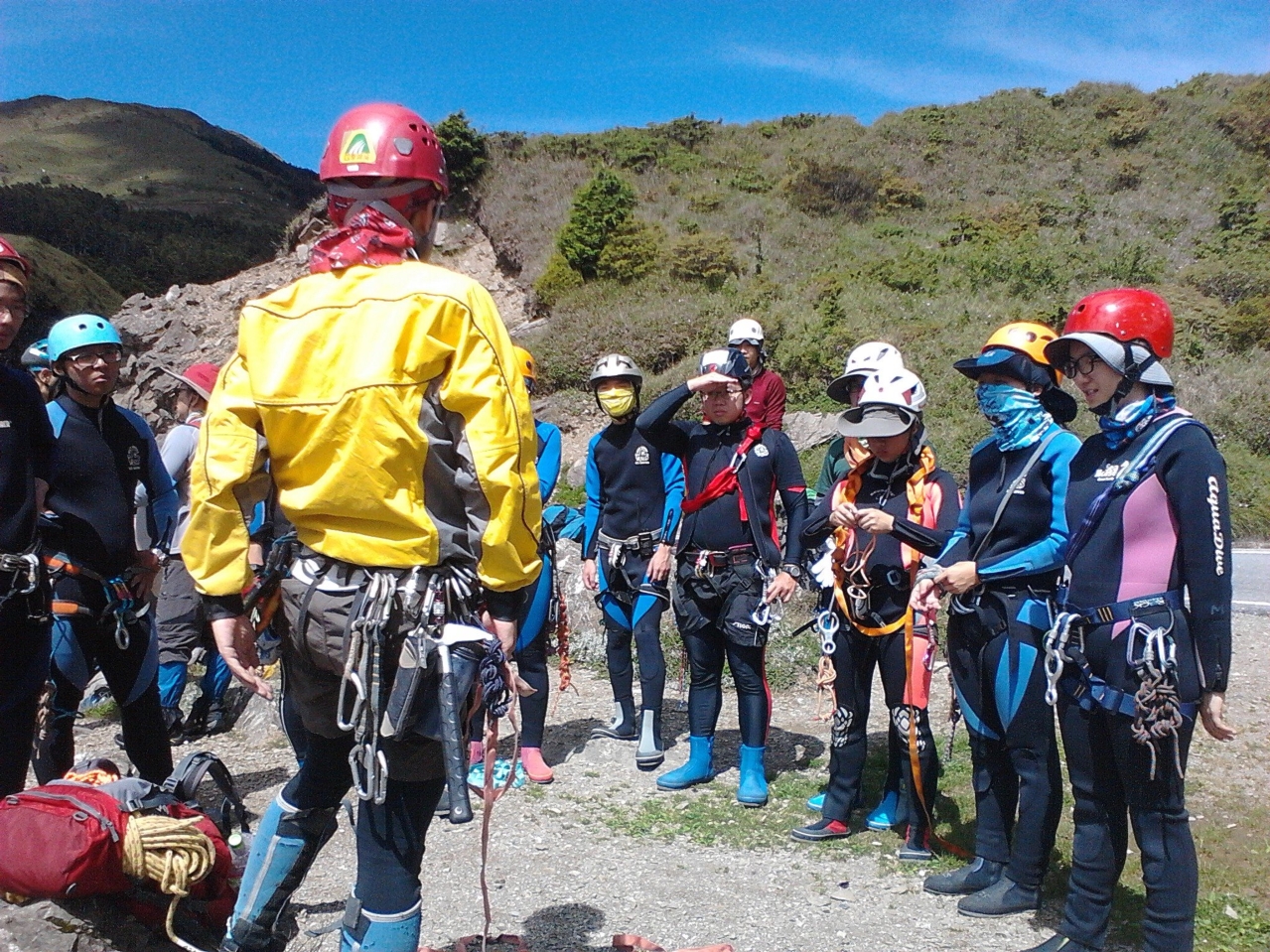 教育部103年7月1日大專學生登山安全訓練實施情形-2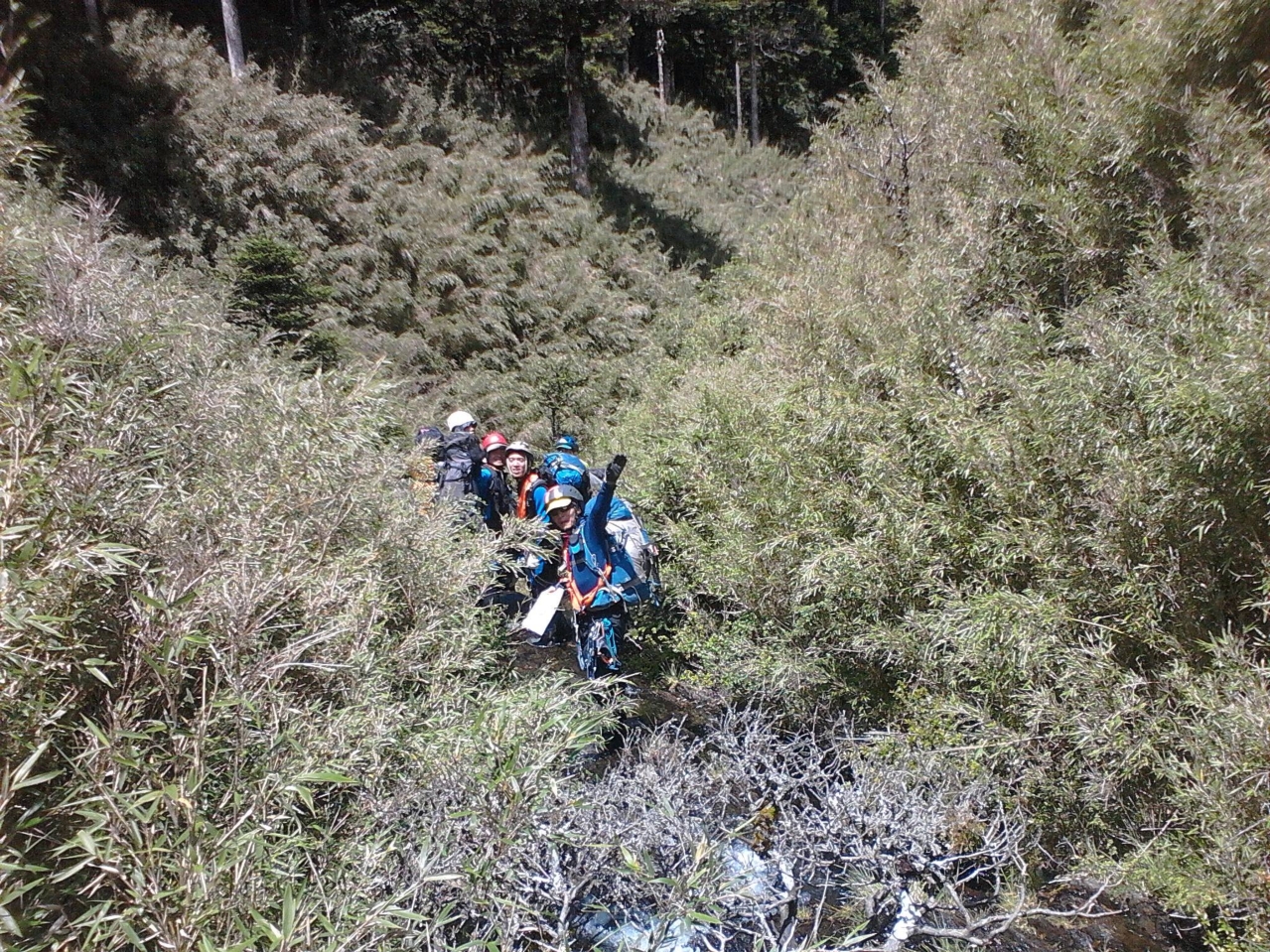 